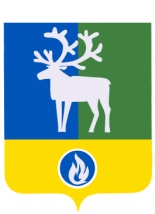 СЕЛЬСКОЕ ПОСЕЛЕНИЕ СОСНОВКАБЕЛОЯРСКИЙ РАЙОНХАНТЫ-МАНСИЙСКИЙ АВТОНОМНЫЙ ОКРУГ – ЮГРААДМИНИСТРАЦИЯ СЕЛЬСКОГО ПОСЕЛЕНИЯ СОСНОВКА                                                                                                                                  ПРОЕКТ ПОСТАНОВЛЕНИЕот     декабря   2017 года                                                                                                           № О внесении изменения в приложение к постановлению администрации сельского поселения Сосновка от 15 ноября 2016 года № 151В соответствии со статьей 5 Закона Ханты-Мансийского автономного                 округа - Югры от 20 июля 2007 года № 113-оз «Об отдельных вопросах муниципальной        службы в Ханты-Мансийском автономном округе - Югре» п о с т а н о в л я ю: 	1. Внести в приложение «Квалификационные требования к уровню профессионального образования, стажу муниципальной  службы или стажу работы по специальности, направлению подготовки, необходимым для замещения должностей муниципальной службы в администрации  сельского поселения Сосновка» к постановлению администрации сельского поселения Сосновка от 15 ноября 2016 года     № 151 «О квалификационных требованиях к уровню профессионального образования, стажу муниципальной  службы или стажу работы по специальности, направлению подготовки, необходимым для замещения должностей муниципальной службы в администрации  сельского поселения Сосновка» изменение, изложив пункт 1.2 раздела      1 «Квалификационные требования к уровню профессионального образования,  стажу муниципальной  службы  или стажу работы по специальности, направлению подготовки,  необходимым для   замещения должностей муниципальной службы, учреждаемых для обеспечения  исполнения полномочий администрации сельского поселения Сосновка» в следующей редакции:   «1.2. Для должностей муниципальной службы ведущей группы, учреждаемых для выполнения функции «руководитель»:   Профессиональное образование: профессиональное образование.Стаж: без предъявления требований к  стажу.».2. Опубликовать настоящее постановление в бюллетене «Официальный вестник сельского поселения Сосновка».3. Настоящее постановление вступает в силу после его официального опубликования.4. Контроль за выполнением постановления возложить заведующего сектором организационной деятельности администрации сельского поселения Сосновка Ли Т.А.Глава сельского поселения Сосновка                                                                   С.И. Толдонов